Informacja o zgłoszeniubudowy, o której mowa w art. 29 ust. 1 pkt 1-3 przebudowy, o której mowa w art. 29 ust. 3 pkt 1 lit. a instalowania, o którym mowa w art. 29 ust. 3 pkt 3 lit. d Garwolin dnia 30.09.2022 r.B.6743.879.2022.RBI n f o r m a c  j ao dokonaniu zgłoszeniaZgodnie z art. 30a pkt 1 ustawy z dnia 7 lipca 1994 roku – Prawo budowlane (tekst jednolity Dz.U. z 2021 roku, poz. 2351 z późn. zm.) informuje, że w Starostwie Powiatowym w Garwolinie w dniu 29 września 2022 roku ZOSTAŁO DORĘCZONE (ZŁOŻONE) przez Pani Marzena Sadowska ZGŁOSZENIE DOTYCZĄCE ZAMIARU PRZYSTĄPIENIA DO BUDOWY INSTALACJI GAZU DLA POTRZEB BUDYNKU MIESZKALNEGO JEDNORODZINNEGO NA DZIAŁCE O NR EWID. 1046 W OBRĘBIE EWID. 140302_1.0001. MIASTO ŁASKARZEW.- Starosta Powiatu Garwolińskiego 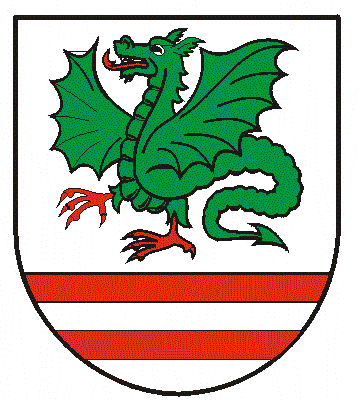 